EventNameEventNameEventNameEventNameEventNameEventNameEventNameEventNameEventNameEventName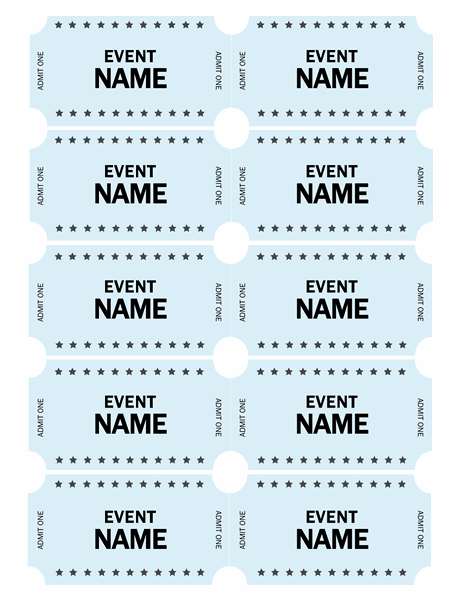 